§41.  Director; personnel; salaries; expensesThe Bureau of Labor Standards within the Department of Labor, as established and referred to in this Title as the "bureau," is maintained under the direction of an officer whose title is Director of Labor Standards, referred to in this Title, except in chapter 13, as the "director."  The director is appointed by the Commissioner of Labor and holds office at the pleasure of the commissioner.  The director has an office at the seat of government.  The director shall appoint, subject to the Civil Service Law, such employees as may be necessary.  [PL 2017, c. 219, §1 (AMD).]SECTION HISTORYPL 1967, c. 476, §20 (AMD). PL 1969, c. 504, §42 (AMD). PL 1971, c. 620, §1 (AMD). PL 1973, c. 715, §1 (AMD). PL 1975, c. 59, §1 (AMD). PL 1975, c. 771, §269 (AMD). PL 1977, c. 674, §23 (RPR). PL 1977, c. 696, §203 (AMD). PL 1981, c. 168, §§5,26 (AMD). PL 1985, c. 785, §B115 (AMD). PL 1989, c. 410, §24 (AMD). PL 1995, c. 560, §H7 (AMD). PL 1995, c. 560, §H17 (AFF). PL 2017, c. 219, §1 (AMD). The State of Maine claims a copyright in its codified statutes. If you intend to republish this material, we require that you include the following disclaimer in your publication:All copyrights and other rights to statutory text are reserved by the State of Maine. The text included in this publication reflects changes made through the First Regular and First Special Session of the 131st Maine Legislature and is current through November 1. 2023
                    . The text is subject to change without notice. It is a version that has not been officially certified by the Secretary of State. Refer to the Maine Revised Statutes Annotated and supplements for certified text.
                The Office of the Revisor of Statutes also requests that you send us one copy of any statutory publication you may produce. Our goal is not to restrict publishing activity, but to keep track of who is publishing what, to identify any needless duplication and to preserve the State's copyright rights.PLEASE NOTE: The Revisor's Office cannot perform research for or provide legal advice or interpretation of Maine law to the public. If you need legal assistance, please contact a qualified attorney.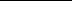 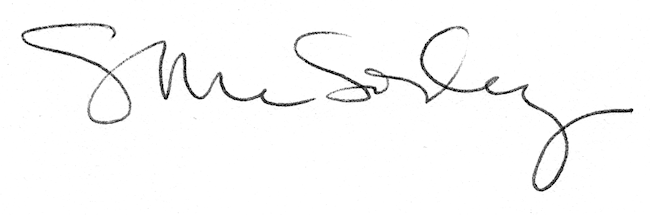 